16.12.2021                                     с. Рязановка                                           № 52-пОб утверждении схемы расположения земельных участков на кадастровом плане территории и разделе земельного участка с кадастровым номером 56:05:0000000:2411В соответствии с п. 6, п. 7 ст.11.4 Земельного кодекса Российской Федерации, на основании представленных документов, а также учитывая обращение АО «Ойлгазтэт», от 15.12.2021г. № 608/07 об утверждении схемы расположения земельного участка или земельных участков на кадастровом плане территории и разделе земельного участка с кадастровым номером 56:05:0000000:2411:Утвердить схему расположения земельных участков с условными номерами: 56:05:0000000:2411:ЗУ1, площадью 64481 кв. м., с местоположением: Российская Федерация, Оренбургская область, Асекеевский район, земельный участок расположен в юго-восточной части кадастрового квартала 56:05:0000000; 56:05:0000000:2411:ЗУ2, площадью 621 кв. м., с местоположением: Российская Федерация, Оренбургская область, Асекеевский район, земельный участок расположен в юго-восточной части кадастрового квартала 56:05:0000000,на кадастровом плане территории. Категория земель: земли сельскохозяйственного назначения. Вид разрешенного использования - сельскохозяйственное использование. Образовать земельные участки 56:05:0000000:2411:ЗУ1, 56:05:0000000:2411:ЗУ2, указанные в пункте 1 настоящего постановления, путем раздела земельного участка с кадастровым номером 56:05:0000000:2411, площадью 1 530 000  кв.м., с местоположением: Российская Федерация, Оренбургская область, Асекеевский район, земельный участок расположен в юго-восточной части кадастрового квартала 56:05:0000000. Категория земель: земли сельскохозяйственного назначения. Вид разрешенного использования - сельскохозяйственное использование.Установить, что земельный участок с кадастровым номером 56:05:0000000:2411, сохраняется в измененных границах.Постановление вступает в силу со дня его подписания.Глава  муниципального образования                                                    А.В. Брусилов 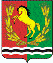 АДМИНИСТРАЦИЯМУНИЦИПАЛЬНОГО ОБРАЗОВАНИЯ РЯЗАНОВСКИЙ СЕЛЬСОВЕТ АСЕКЕВСКОГО РАЙОНА ОРЕНБУРГСКОЙ ОБЛАСТИП О С Т А Н О В Л Е Н И Е